Р А С П И С А Н И Еповторной промежуточной аттестации для студентов очной формы обучения по направлению подготовки 42.04.02  «Журналистика» (уровень магистратуры), имеющих задолженности по дисциплинам зимней сессии 2021-2022 учебного года. с 09.02.2022 по 09.03.2022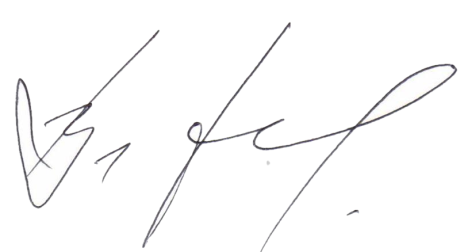 Декан факультета журналистики                                                               В.В. Тулуповнаправление : Журналистика (2 курс) (42.04.02)направление : Журналистика (2 курс) (42.04.02)ФИОпреподавателяДатаВремяСоциальные медиа в журналистикезачГордеев Ю.А.Золотухин А.А.Хомчук-Черная Т.Н.Ауд. 2023 марта15.10Организация работы конвергентной редакции зачГордеев Ю.А.Золотухин А.А.Хомчук-Черная Т.Н.Ауд. 2023 марта15.10Современные конвергентные СМИ экзГордеев Ю.А.Золотухин А.А.Хомчук-Черная Т.Н.Ауд. 2023 марта15.10Бизнес-моделирование в СМИ экзГордеев Ю.А.Золотухин А.А.Хомчук-Черная Т.Н.Ауд. 2023 марта15.10Сторителлинг в журналистике зачГордеев Ю.А.Золотухин А.А.Хомчук-Черная Т.Н.Ауд. 2023 марта15.10Современный литературный процесс дфзачГладышева С.Н.Хорольский В.В.Козлова Н.Н.Ауд. 2024 марта 15.00Проектный менеджмент в медиасфере экзДавтян А.А.Тулупов В.В.Щекина И.А.Ауд. 2029 марта15.10Маркетинговая коммуникация в Интернете экзДавтян А.А.Тулупов В.В.Щекина И.А.Ауд. 2029 марта15.10Медиаобразование дфзачДавтян А.А.Тулупов В.В.Щекина И.А.Ауд. 2029 марта15.10Язык интернет-коммуникации экзБебчук  Е.М.Ряжских Е.А.Хорошунова И.В.Сандлер Л.Л.Ауд. 2022 марта15.10